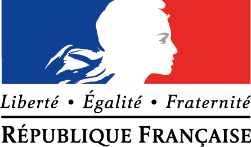 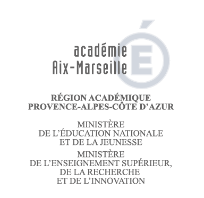 	DIEPAT – ATTACHES D’ADMINISTRATION							   ANNEXE 1	ACTE DE CANDIDATURE AUX FONCTIONS D’ATTACHES D’ADMINISTRATION DE L’ETAT POUR L’ANNEE 2020	 Monsieur   Madame 	NOM D’USAGE  :……………………………………………….Prénom :…………………………..	Date de naissance :	Niveau de diplôme : 	Grade : 						Echelon :	Affectation :						Groupe Rifseep : Je soussigné(e), présente ma candidature pour une inscription sur la liste d’aptitude pour l’accès au corps des Attachés d’Administration de l’Etat (AA). J’ai pris connaissance du statut de ce corps et des modalités d’affectation.Je joins au présent dossier une lettre de motivation et mon rapport d’activité.L’inscription sur la liste d’aptitude d’AAE vaut engagement à accepter tout poste proposé, je préfèrerais cependant, si cela était possible, être affecté(e) dans l’un des départements suivants 04	 05 13	 84(*) Les vœux sont à formuler par ordre de priorité et par département et non par ville. Il est impératif de formuler au moins un vœu.				                  Fait à                                              , le						Signature :Document à retourner à la DIEPAT avant le lundi 9 mars 2020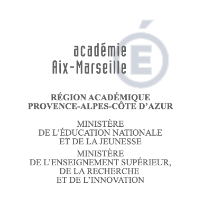 DIEPAT – ATTACHES D’ADMINISTRATION							ANNEXE 2FICHE DE DEROULEMENT DE CARRIERE Monsieur   Madame NOM D’USAGE  :……………………………………………….Prénom :…………………………..Document à retourner à la DIEPAT avant le lundi 9 mars 2020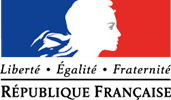 DIEPAT – ATTACHES D’ADMINISTRATION DE L’ETAT			  			       ANNEXE 3AVIS DU SUPERIEUR HIERARCHIQUE  Monsieur   Madame  NOM D ’USAGE:…………………………… …………….    Prénom :……………………………………. Avis du supérieur hiérarchique (portant sur le pronostic d’aptitude du candidat à exercer les fonctions d’Attaché d’Administration de l’Etat)1)  Défavorable                              2)  Sans opposition                              3)  Favorable- L’avis « sans opposition » prévu à l’item n° 2 est réservé à l’usage des agents éloignés de leur service et dont la manière de servir ne peut pas être appréciée.A				le				SIGNATURENom et qualité du signataireDocument à retourner à la DIEPAT au rectorat avant le lundi 9 mars 2020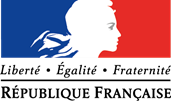 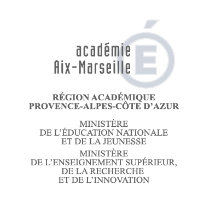 DIEPAT – ATTACHES D’ADMINISTRATION DE L’ETAT						ANNEXE 4FICHE DE PARCOURS PROFESSIONNEL  Monsieur   Madame   NOM D ’USAGE:………………………………………                Prénom :…………………………………  Fonctions d'encadrementChef de bureau (rectorat, DSDEN, enseignement supérieur)ou responsable d'une ou plusieurs unités de gestion (pour CROUS et enseignement supérieur) Gestionnaire matériel en EPLEdu ……………………………….. au ……………………………….. Fonctions nécessitant des compétences spécifiques (tutorat, formateur, personnes ressources…)du ……………………………….. au ………………………………..(indiquer lesquelles) Fonction d’intérim (fonction supérieure ou de même niveau) (joindre les arrêtés)  Formations suivies  Lettre de motivation (2 pages maximum)A								, leSignature du chef d'établissement ou de service :	Signature du candidat :Document à retourner à la DIEPAT au rectorat avant le lundi 9 mars 2020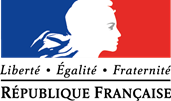 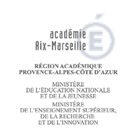 DIEPAT – ATTACHES D’ADMINISTRATION DE L’ETAT						ANNEXE 5EXEMPLES D’ELEMENTS DE DEPARTAGEA TITRE INDICATIF1) Ancienneté de service (au 01/01/2019)Ancienneté dans la Fonction Publique (voir décret n° 94-1017 du 18 novembre 1994).Ancienneté dans l’éducation nationale Ancienneté dans le corps Ancienneté dans le gradeNombre d’années en tant que contractuel 2) Modalité d’accès au corps actuel : (rayer les mentions inutiles)       - concours interne       - concours externe       - concours réservé       - liste d’aptitude3/ Modalité d’accès au grade actuel : (rayer les mentions inutiles)Examen professionnelConcours interneTableau d’avancement 3) Admissibilité au concours d'AAENES-AAE	( à 5 ans) (joindre obligatoirement l'attestation)4) Accès au grade de SAENES classe exceptionnellepar examen professionnelIndiquer l’année de référence :OUI - NONOUI - NONA remplir par le candidat, sous sa responsabilitéA remplir par le candidat, sous sa responsabilité Avis de l’agent comptable (pour un agent exerçant les fonctions de gestionnaire matériel dans un EPLE rattaché à une agence comptable)A                                                le                                                SIGNATURE :Nom et qualité du signataireEtablissementFonctions exercéesNombre de personnesencadréesNombre de personnesencadréesNombre d'unitésde gestionpour le CROUS et le supérieurDuAuCat. BCat. CACCES DANS LA FP ET DANS LE CORPSModalité d’accès au corps actuelNiveau de diplômeAnnées de contractuelAncienneté dans la FP Ancienneté dans l’ENAncienneté dans le corpsAncienneté dans le gradeAncienneté sur le posteProximité du départ à la retraiteAgent en butée de grade depuis plus de trois ansDIVERSITE DES MISSIONS CONDUITESNombre de postes occupés et particularités Diversité des missions (ministère..)NIVEAU DE RESPONSABILITES EXERCEESEncadrement (oui ou non)Nombre de personnes encadréesExposition du poste ( groupe RIFSEEP)Conduite de projets spécifiquesAnimation de réseau Appui professionnel ( tutorat, formateur occasionnel, personne ressource)Intérim sur des fonctions de niveau équivalentes ou supérieuresMANIERE DE SERVIR Consultation CREP et dossier administratif PROJET PROFESSIONNEL Inscription à des concoursAdmissibilité à des concoursProjet professionnel et mobilité Suivi de formation 